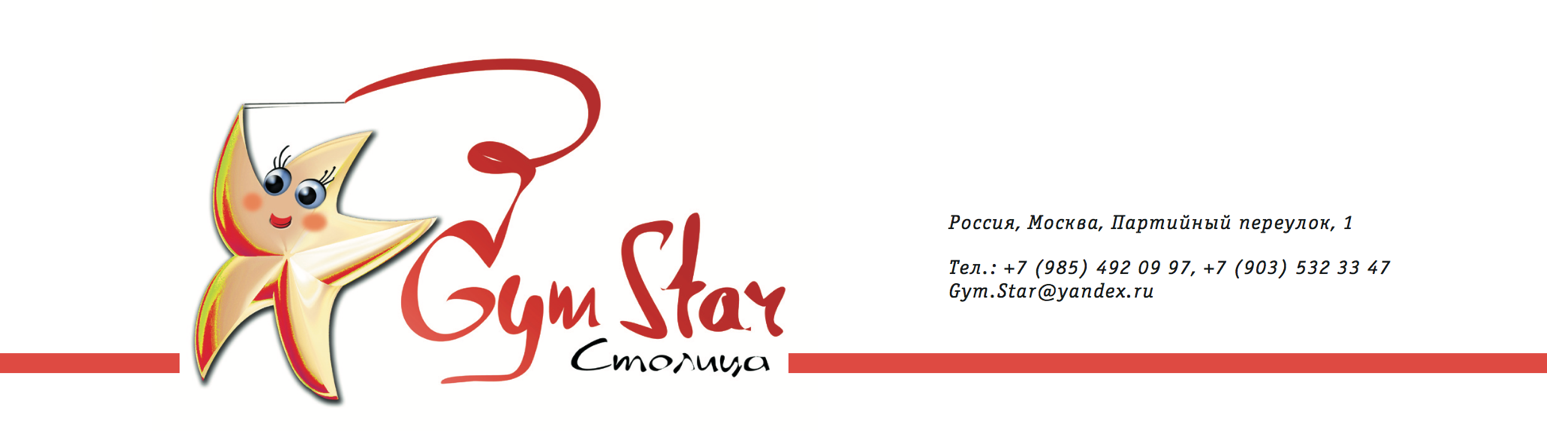 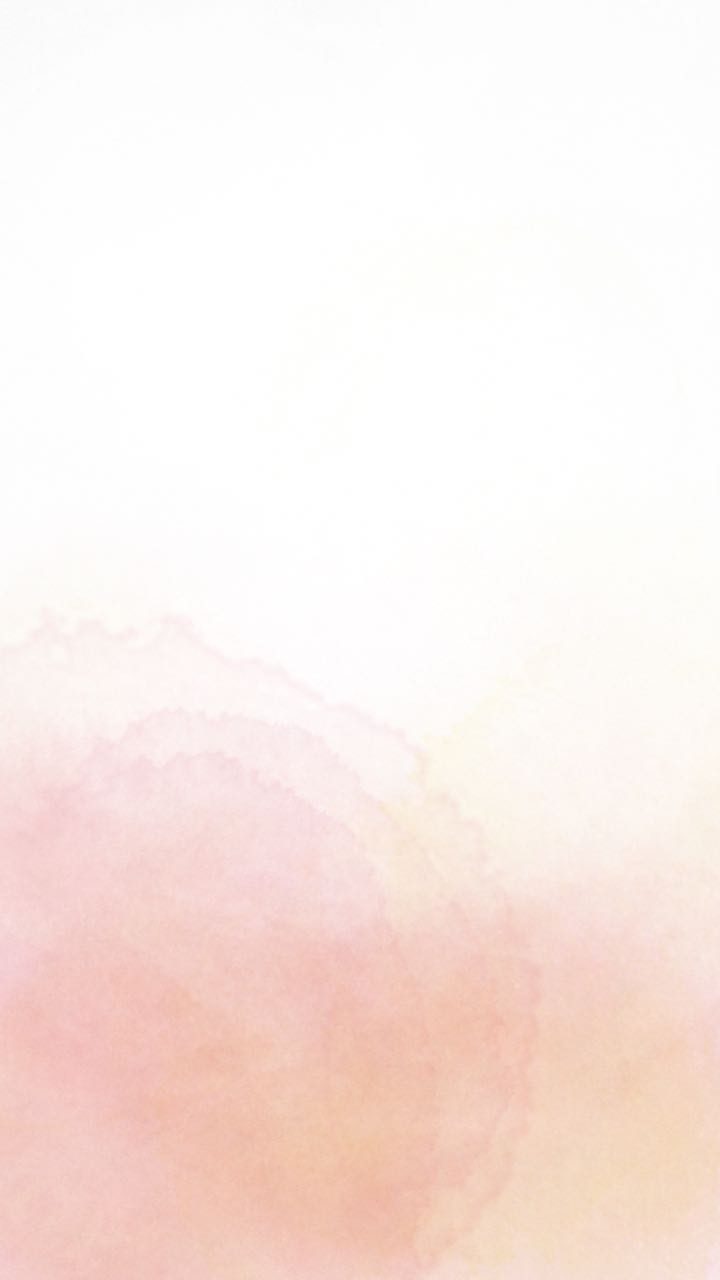 Для занятий художественной гимнастикой в нашем клубе Вам понадобится:Удобная тренировочная форма (Лосины/шорты + футболка или гимнастический купальник) и носкиГимнастическая скакалка (graciasport.com) Пластмассовый обруч (по высоте от пола до тазовой кости)Сменная обувь (для того, чтобы дойти до зала)Документы, согласно перечнюВолосы необходимо собрать в пучок